STUDENT SERVICES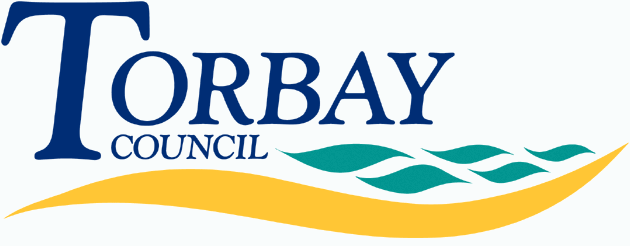 Children starting in reception at primary school in September 2018 (on time applications)Below are the admissions criteria (in descending order of priority) together with the number of places offered under that criterion:Last place offeredFurzeham Primary SchoolAdmission number: 45Total number of preferences for places58First preferences considered27First preferences offered (percentage offered)27 (100%)Second preferences considered18Second preferences offered (percentage offered)3 (17%)Third preferences considered 13Third preferences offered (percentage offered)1 (8%)CriterionNumber of places offeredChildren who have an Education, Health and Care Plan that names the school.1Looked after children or children who were previously looked after but immediately after being looked after became subject to an adoption, child arrangements or special guardianship order.  0Children who will have a sibling attending the school at the time of application.  13Other children for whom an application for the school has been received.17Children allocated to school closest to home address with space available where preferred school(s) cannot be offered.0TOTAL31CriterionDistance from school (if used as tie-break)Other children for whom an application for the school has been received.n/aNumber of places still available on National Offer Day14